Part 4: Families and Intimate Relationships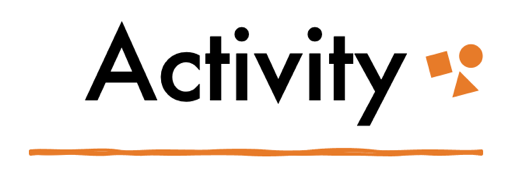 Family as CulturePlan it! Think of an event or party that you would like to host on Family Day, a Canadian provincial holiday in New Brunswick, Alberta, Manitoba, Ontario, Saskatchewan, and British Columbia that is meant celebrate and recognize families. Thinking critically about families and their roles in socialization, society, privilege, and oppression, envision your event as one that would both celebrate families and promote social justice for families. Create a sketch-up of a poster promoting your Family Day.For a bit of added fun, choose a 3-tone colour way (palette) for the event. What 3 colours represent your Family Day brand? Why? Colour in the boxes or cut and paste images with your desired colours.PosterColourwayColourwayColourway